Список родников на территории сельского поселения Миякинский сельсовет муниципального района Миякинский район РБНазвание родникаМуниципальный район, место положение родника относительно населённых пунктовКраткое описание родникаНаучные и исторические материалы (при наличии)ФотоСтарый таборс. Ерлыково.  Объездная дорога со стороны с. Анясево в сторону с. Родниковка, заезд через 500 метров сторону д. Курманайбаш.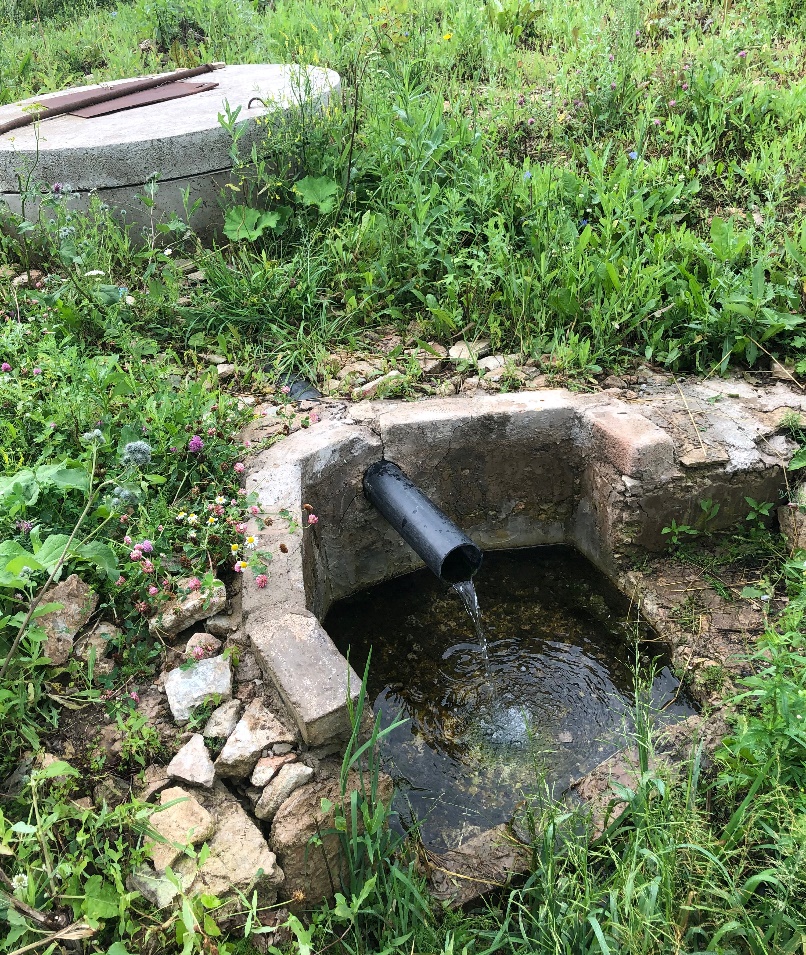 Без названияС. Ерлыково, не доезжая фермы, у подножия горыВ 2022 г. Ибатуллин Рамиль Динарович вместе с другом решили очистить территорию родника. Собственными силами установили трубу для вывода воды на поверхность. Так же была благоустроена прилегающая территория( установлена беседка, мангал)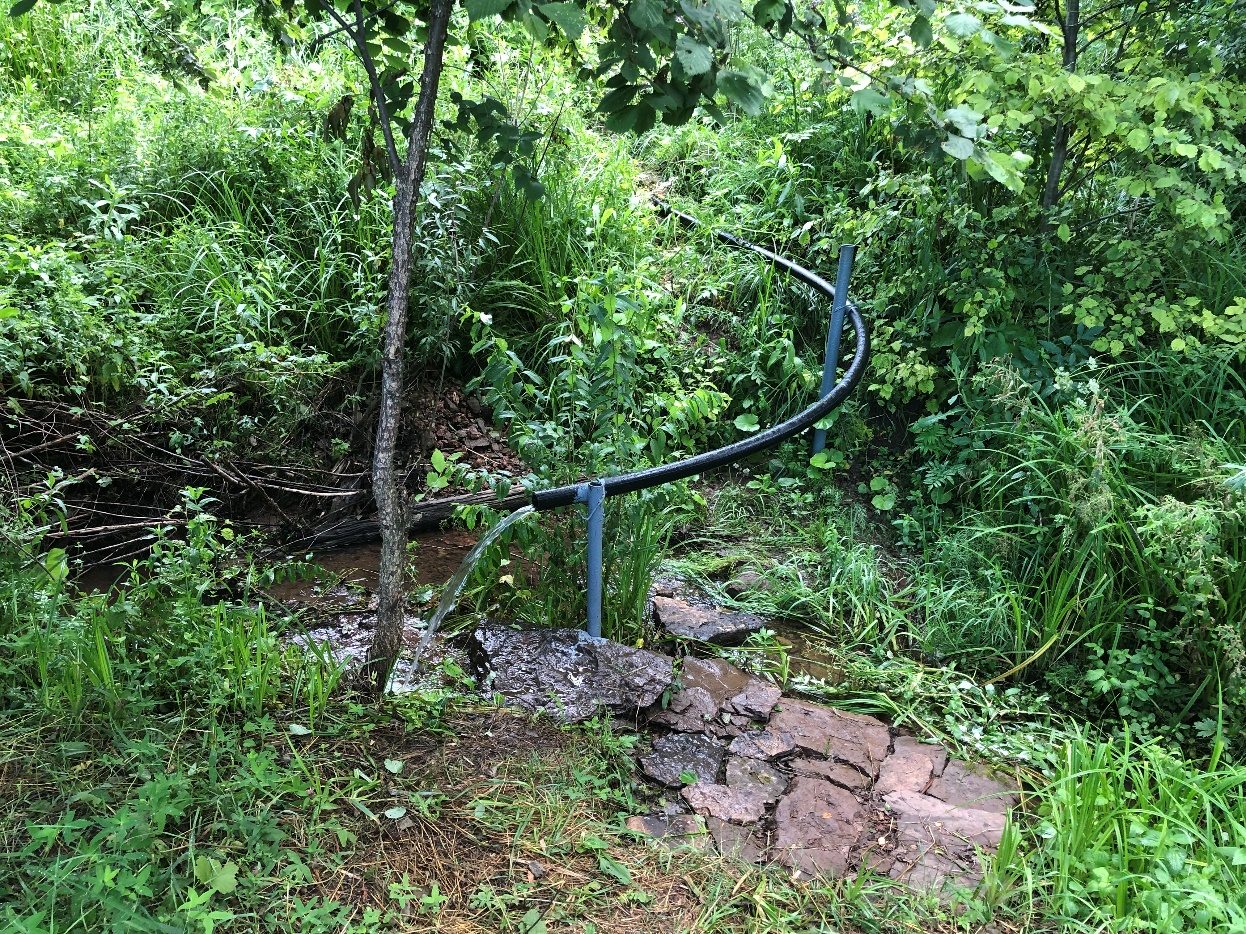 «Родник Огнеборцев»д. Кызыл Чишма. Заезд около кладбища. Верховье речкиВ 28.04.2021 г. работниками ПСЧ- 88 в количестве 28 человек полностью было обустроена территория родника ( выкопана яма для трубы, обложена камнем, установлены беседка, мангал)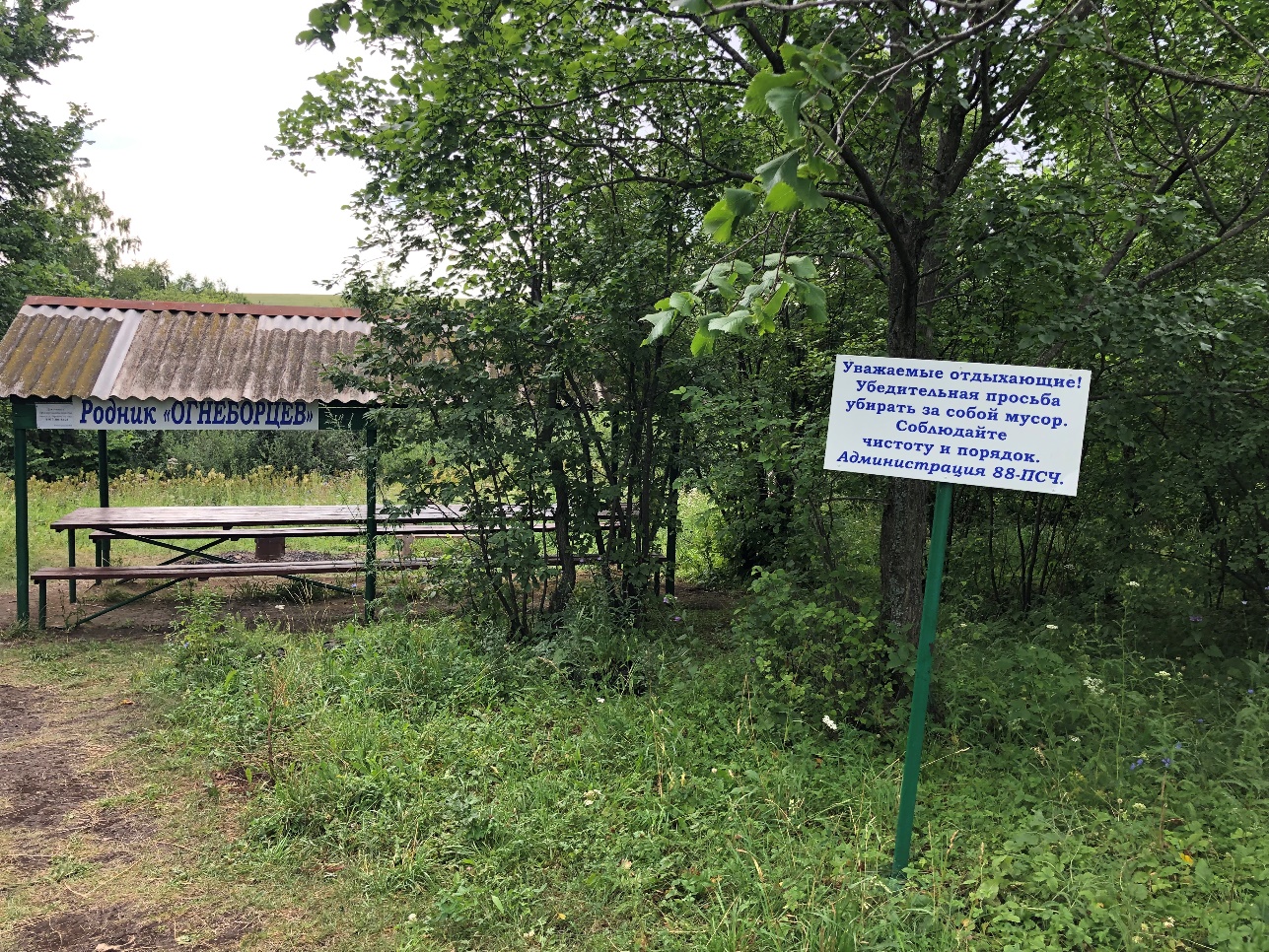 «Шар коесы»д. Курманайбаш, ул. Гагарина,д. 30, около дома Галимовых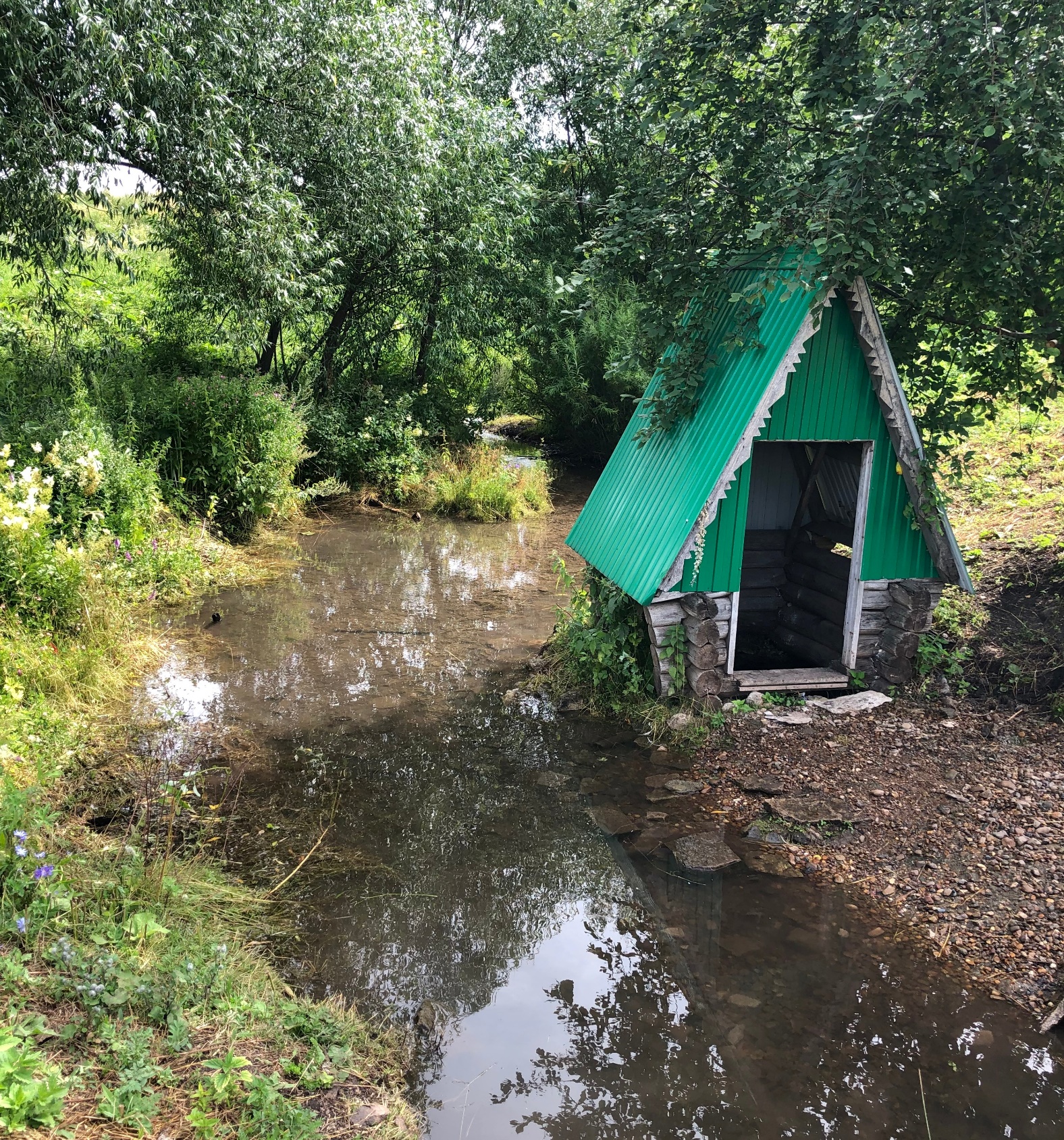  «Ляля чишмэсе»с. Киргиз-Мияки, ул. Октябрьская, под мостом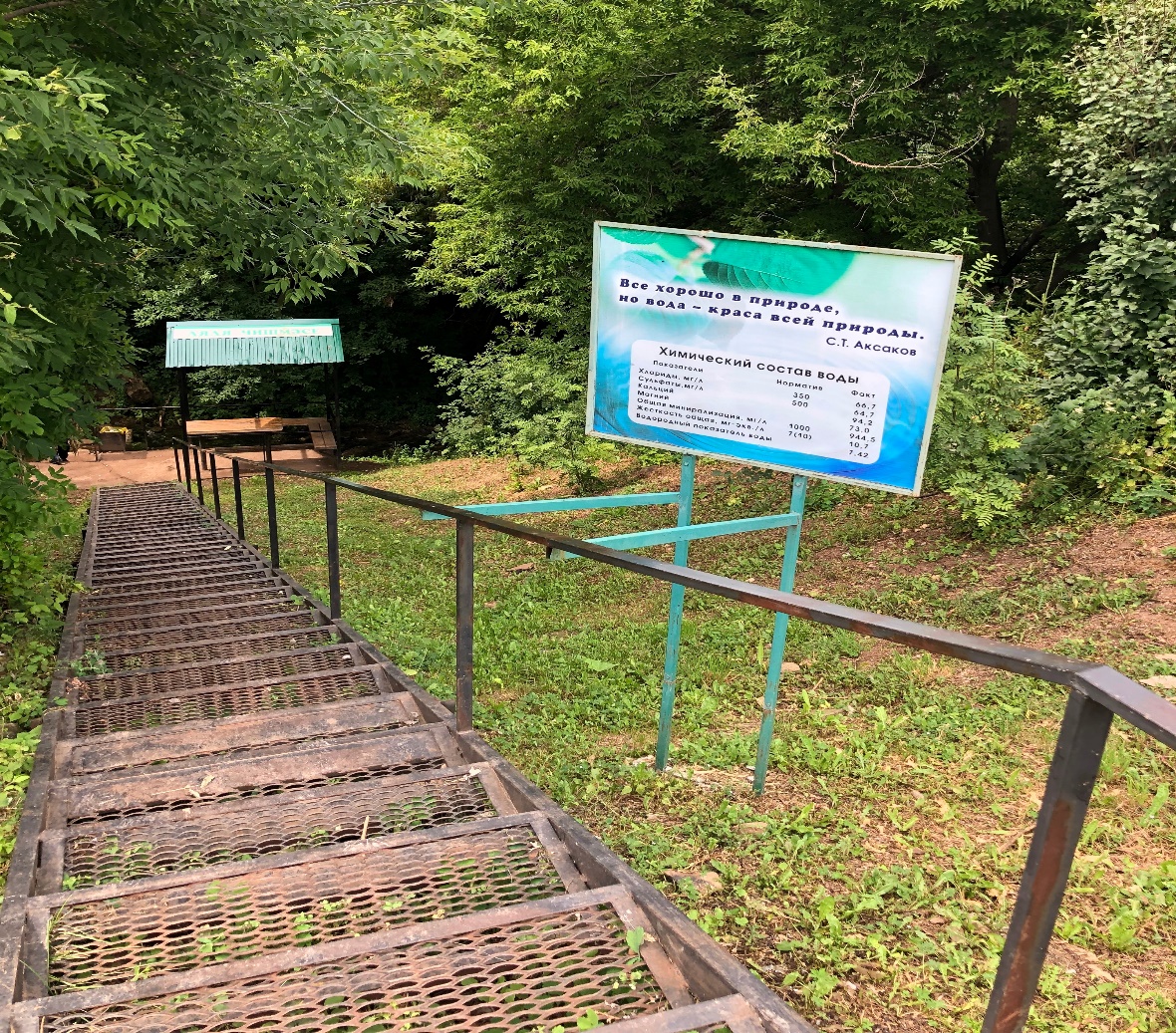 Без названияс. Киргиз-Мияки, ул. Г.Тукая, напротив дома №3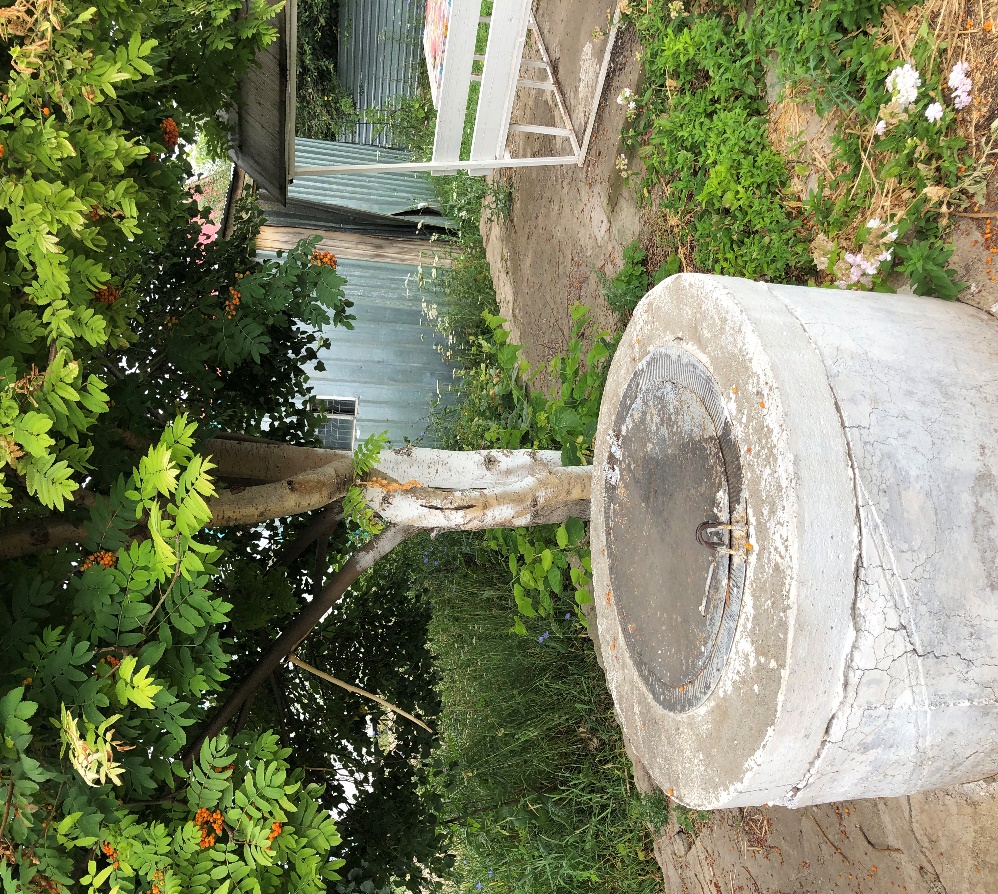 Без названияс. Киргиз-Мияки, ул. Г.Тукая, возле дома № 36а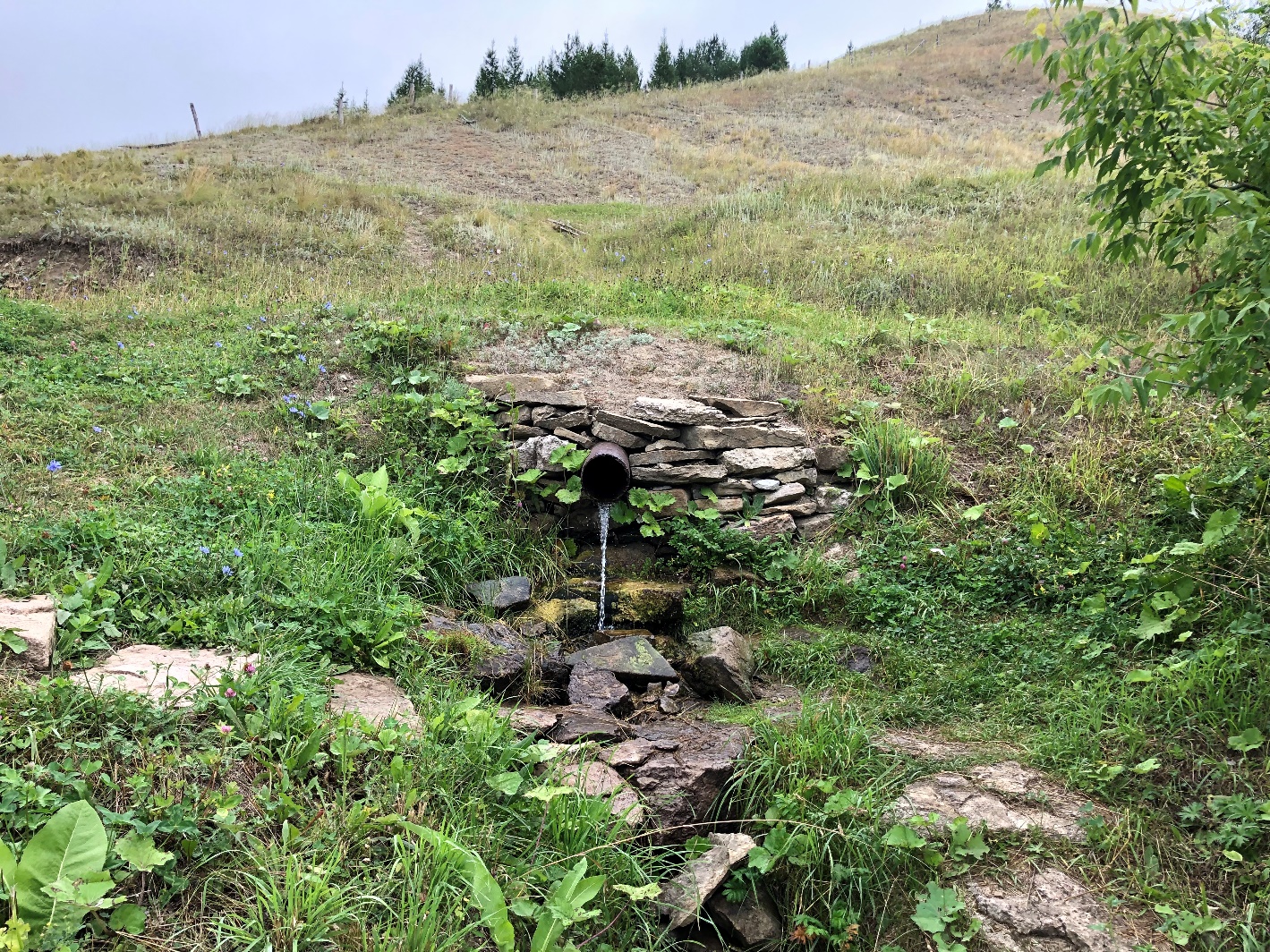 Без названияс. Киргиз-Мияки, ул. Г.Тукая, возле дома № 27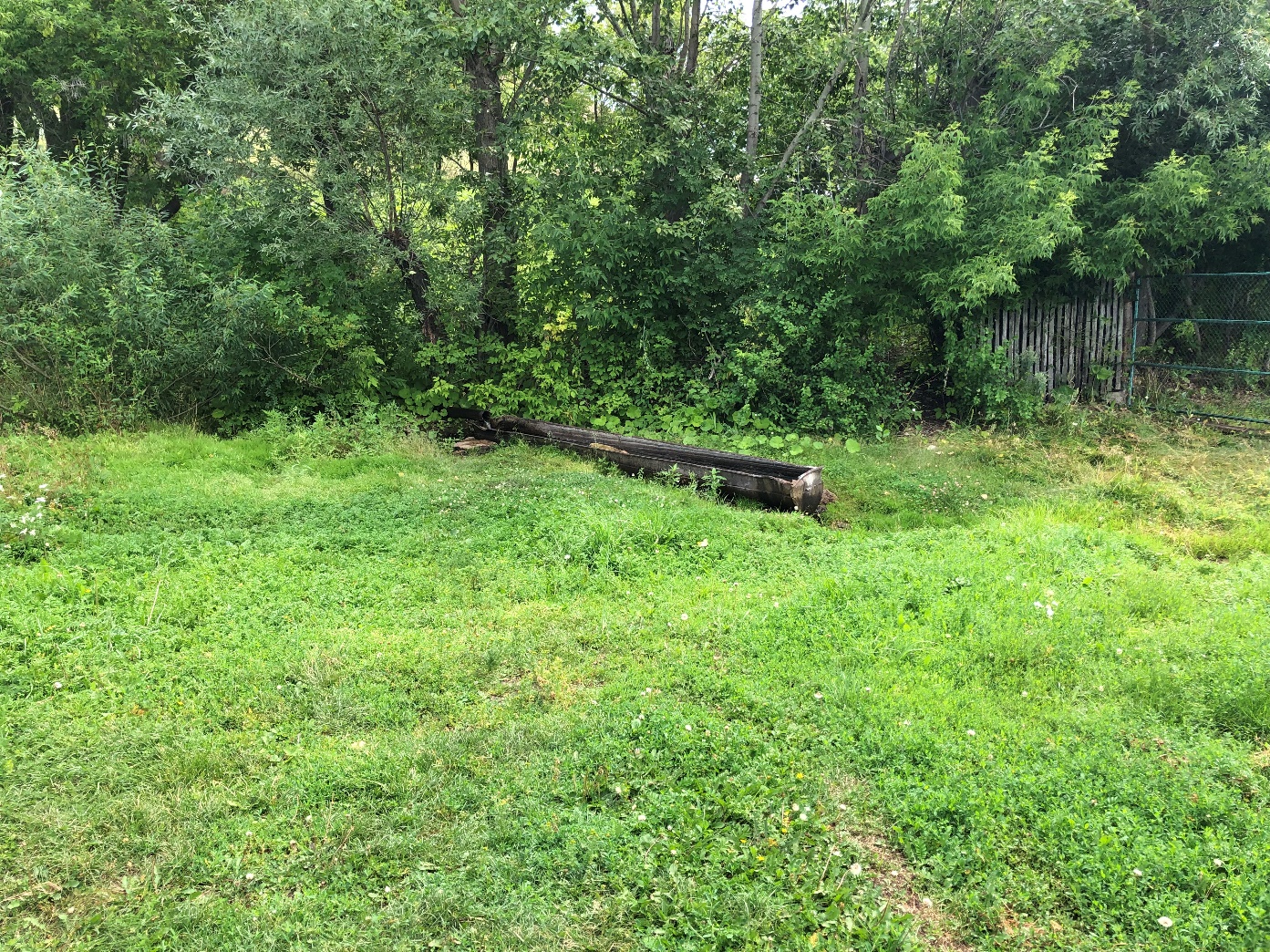 Без названияс. Киргиз-Мияки, ул. Победы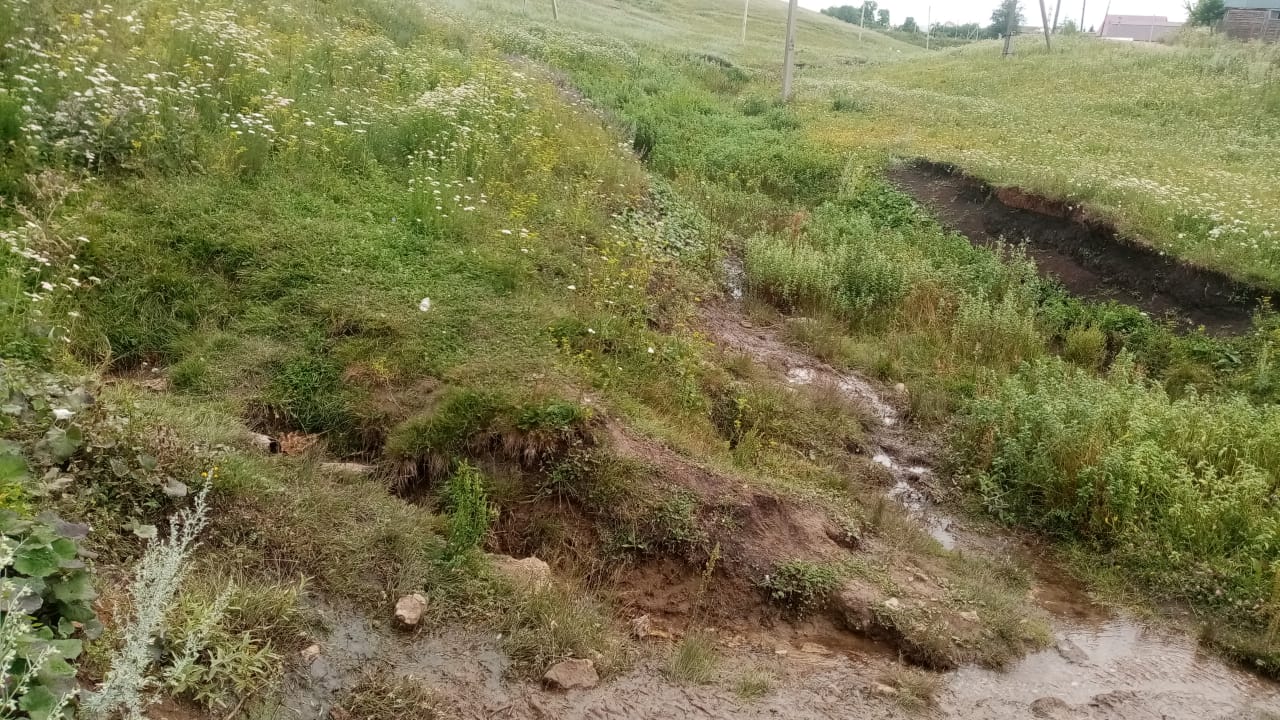 Без названияс. Киргиз-Мияки, конец ул. Школьная и ул. Октябрьская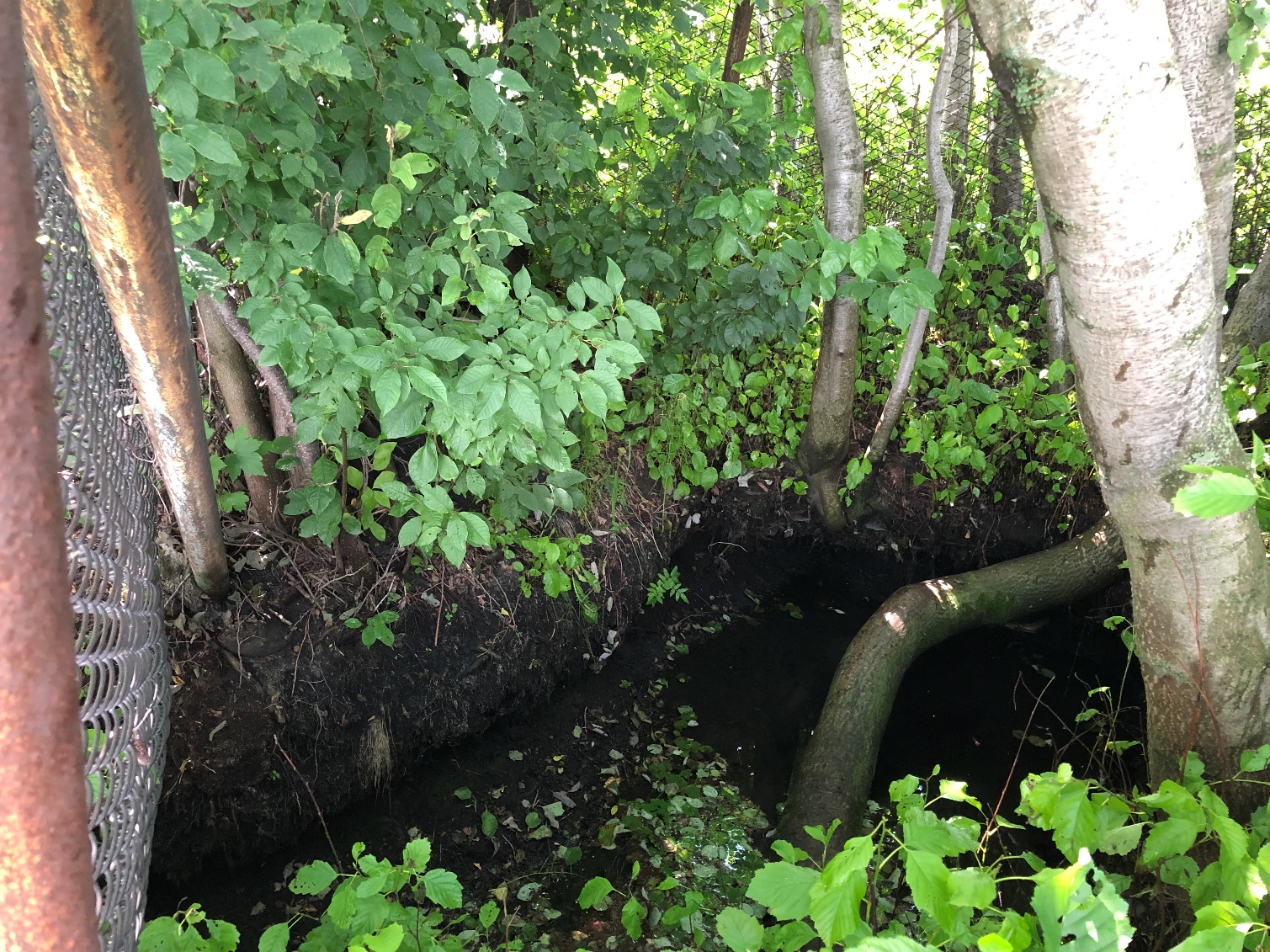 Без названияс. Киргиз-Мияки, ул. Речная, д.32Было установлено лабораторным путём, что именно в этой воде есть ионы серебра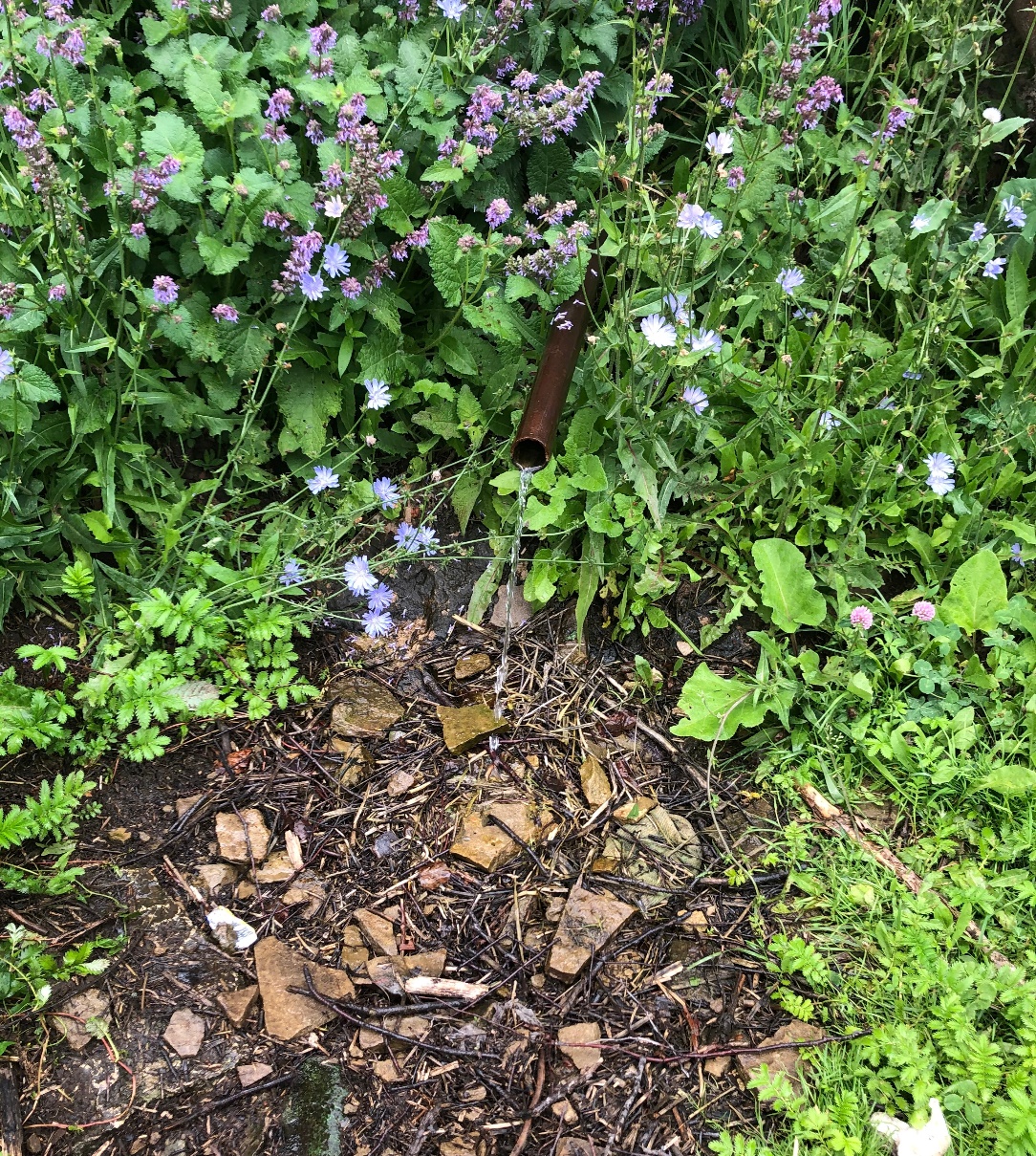 Без названияс. Киргиз-Мияки, ул. Алмалык, у подножия горыВ 2020 году было установлено бетонное кольцо, труба.  Инициатором облагораживания территории родника был Шаяхметов Урал Сабирьянович. Так же участие принимали АСП Миякинский сельсовет, ИП Ахунова Р.Р. В планах установка навеса и лестницы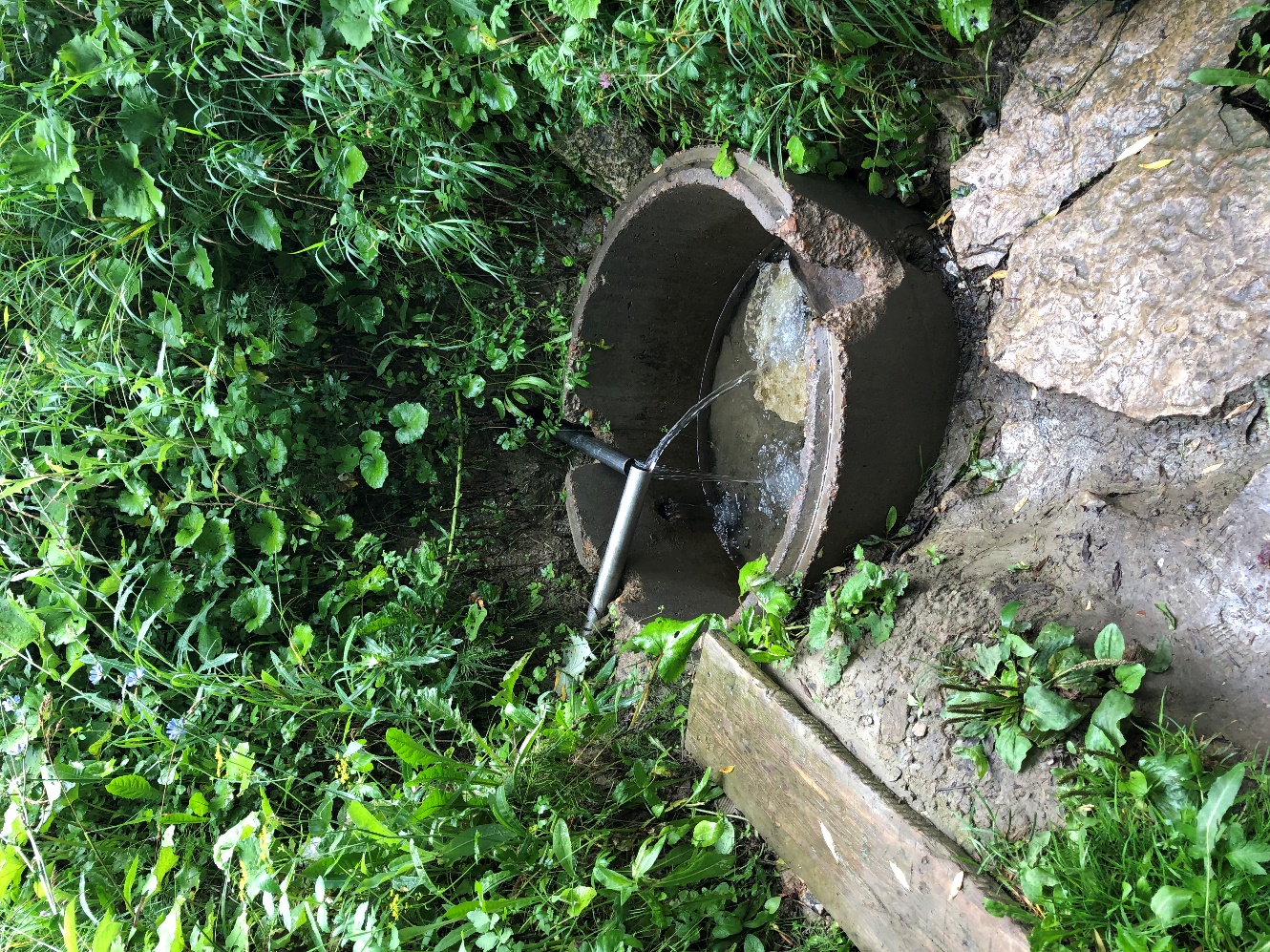 Без названияд. Четырбаш, на территории водокачки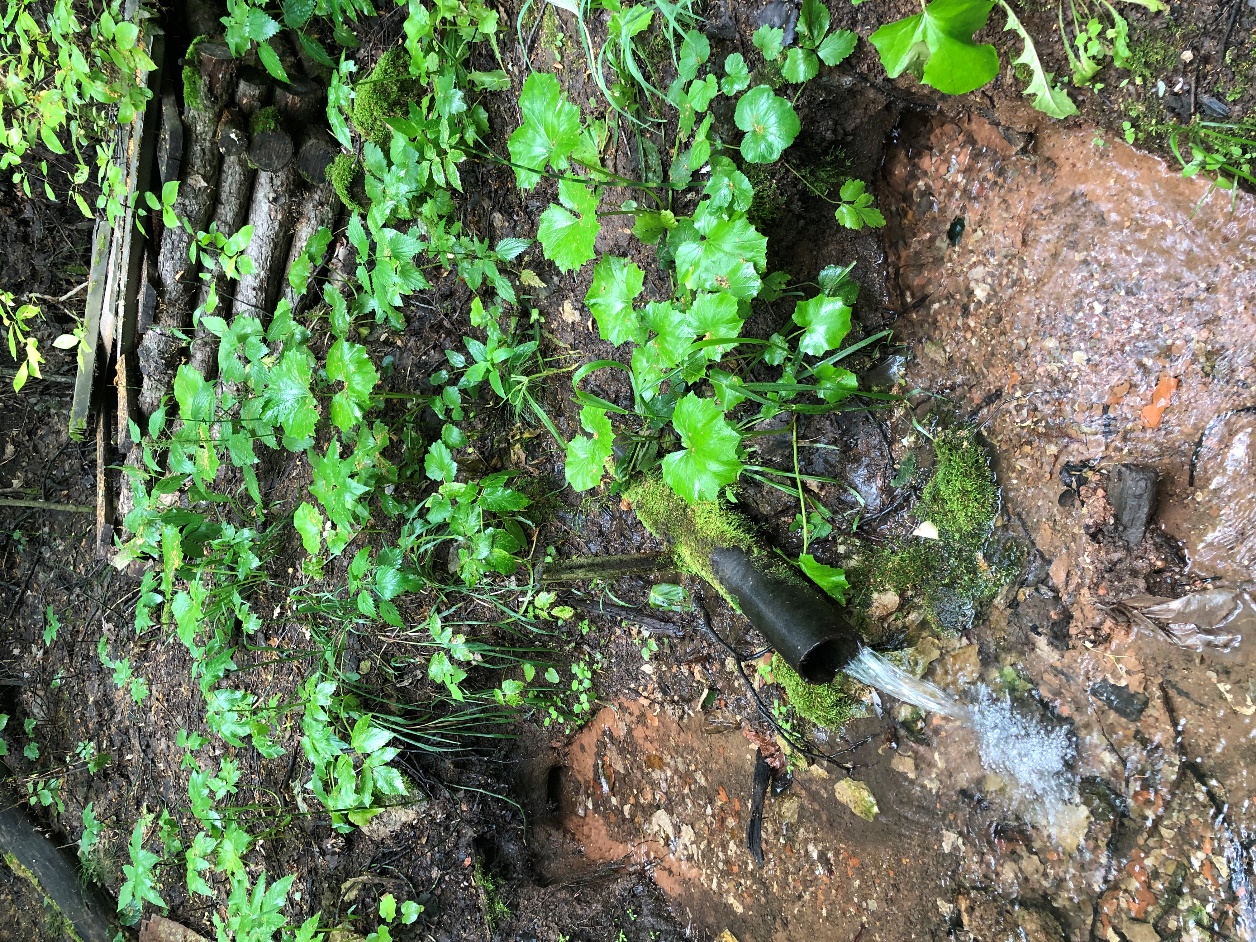 Без названия с. Родниковка, улица Советская, напротив дома ЗакировыхВ 2021 году была установлена труба и произведена обсыпка территории щебнем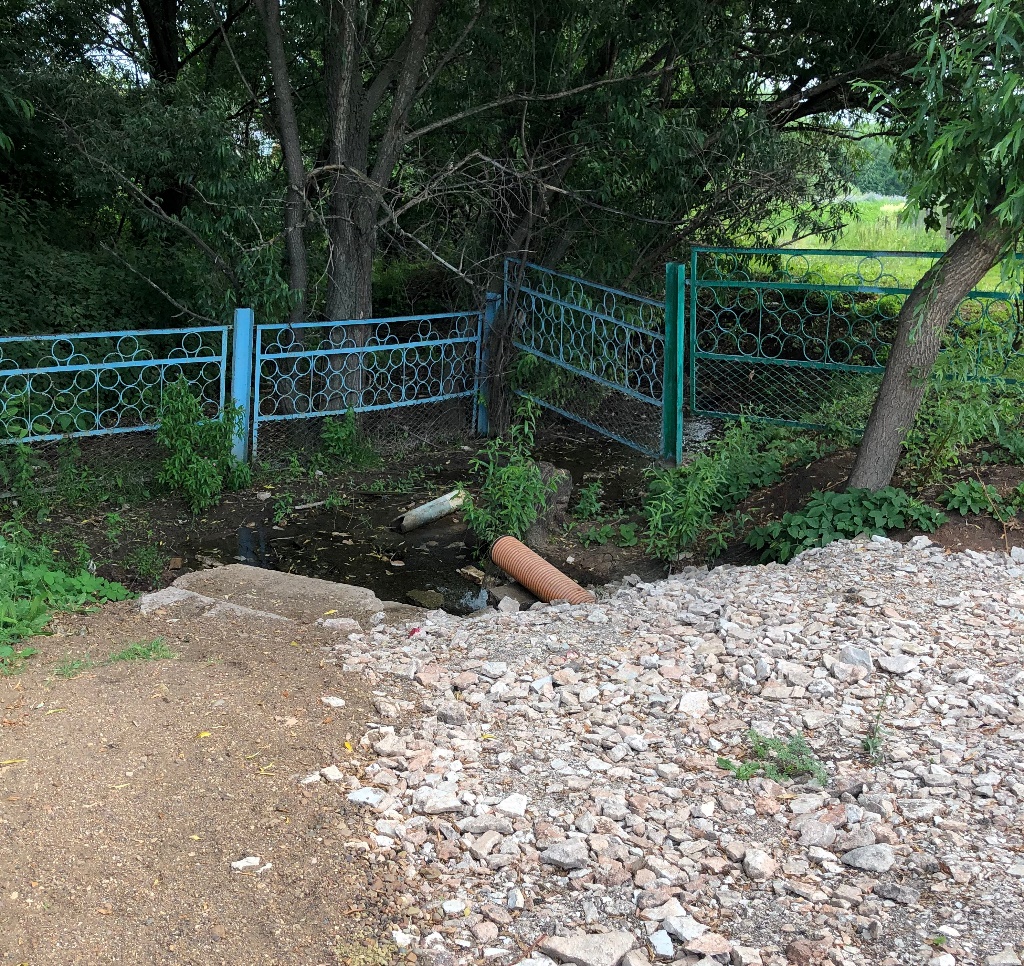 Без названияМежду Ерлыково и РодниковкойВ 2018 году Ахуновым Рамисом был установлен навес, бетонное кольцо и беседка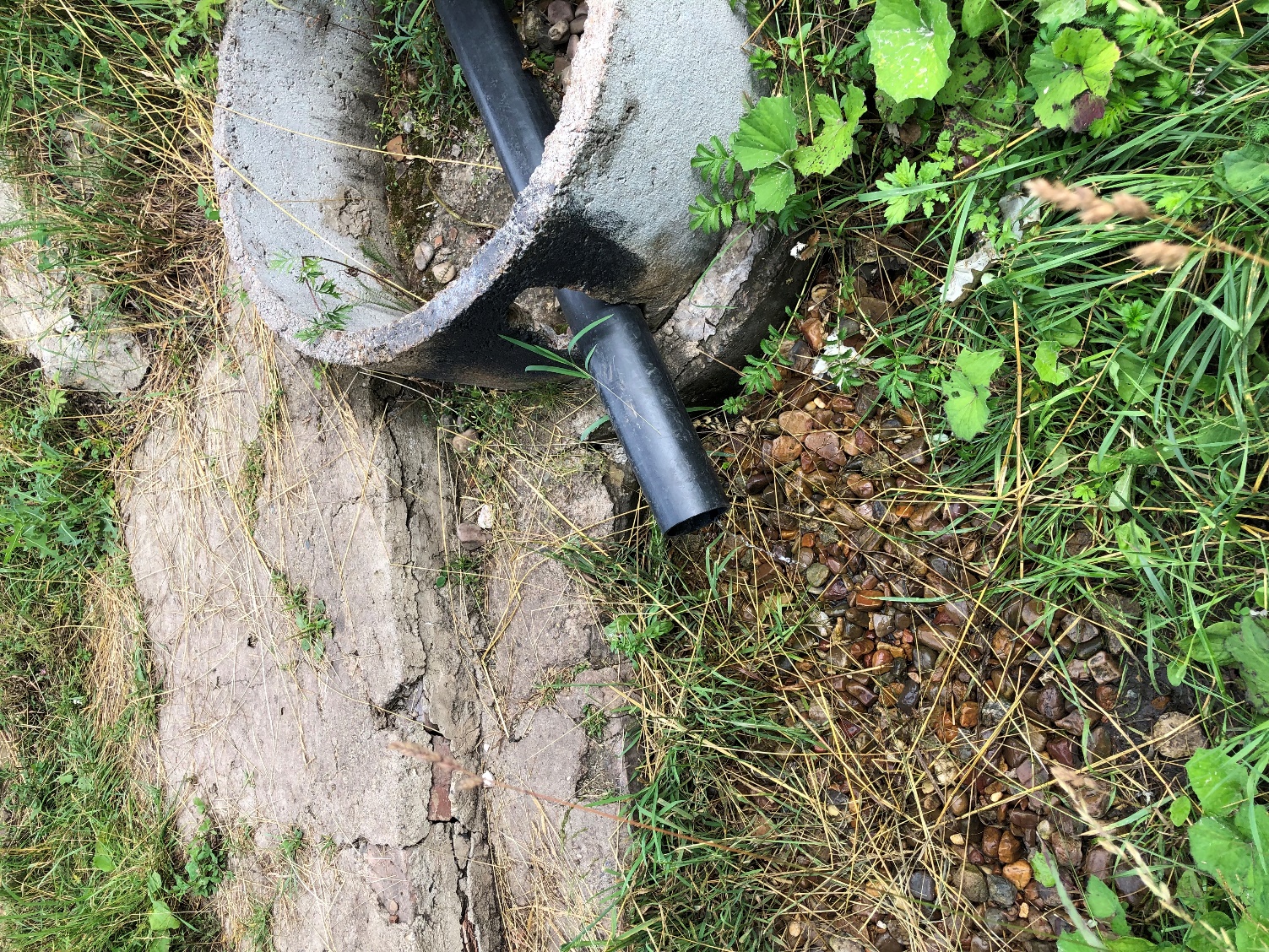 